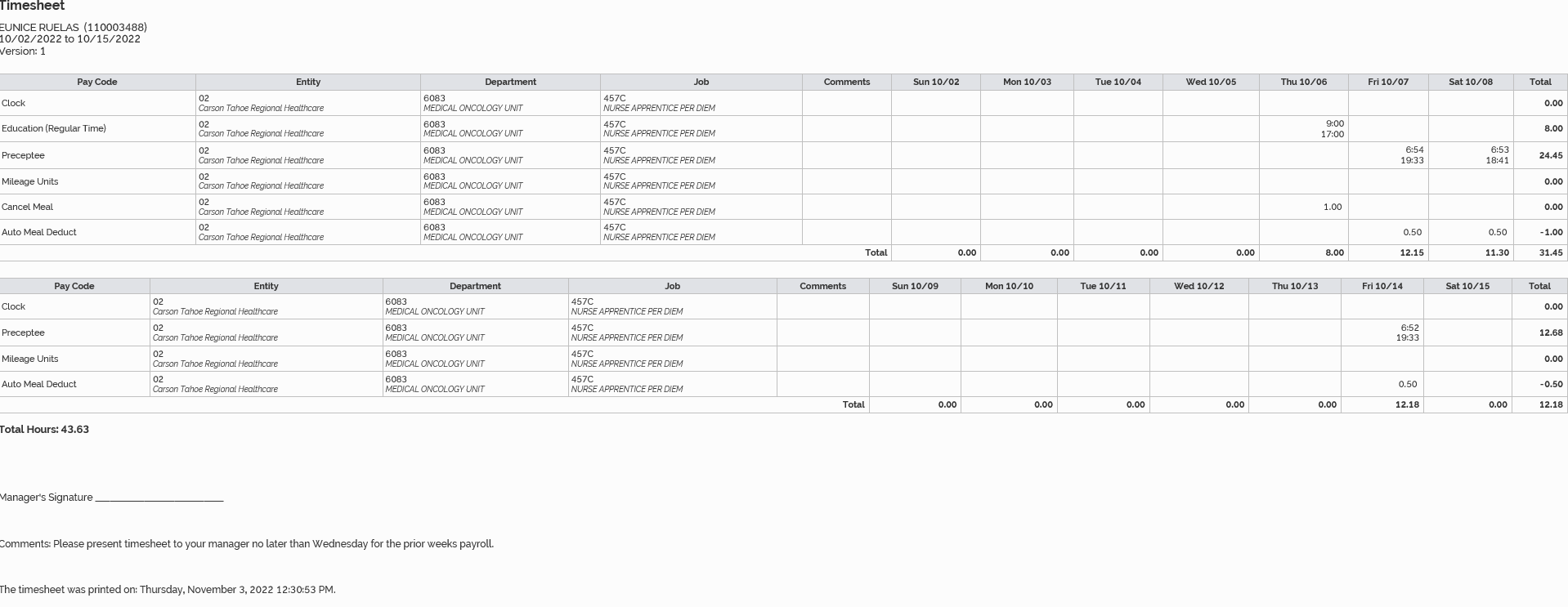 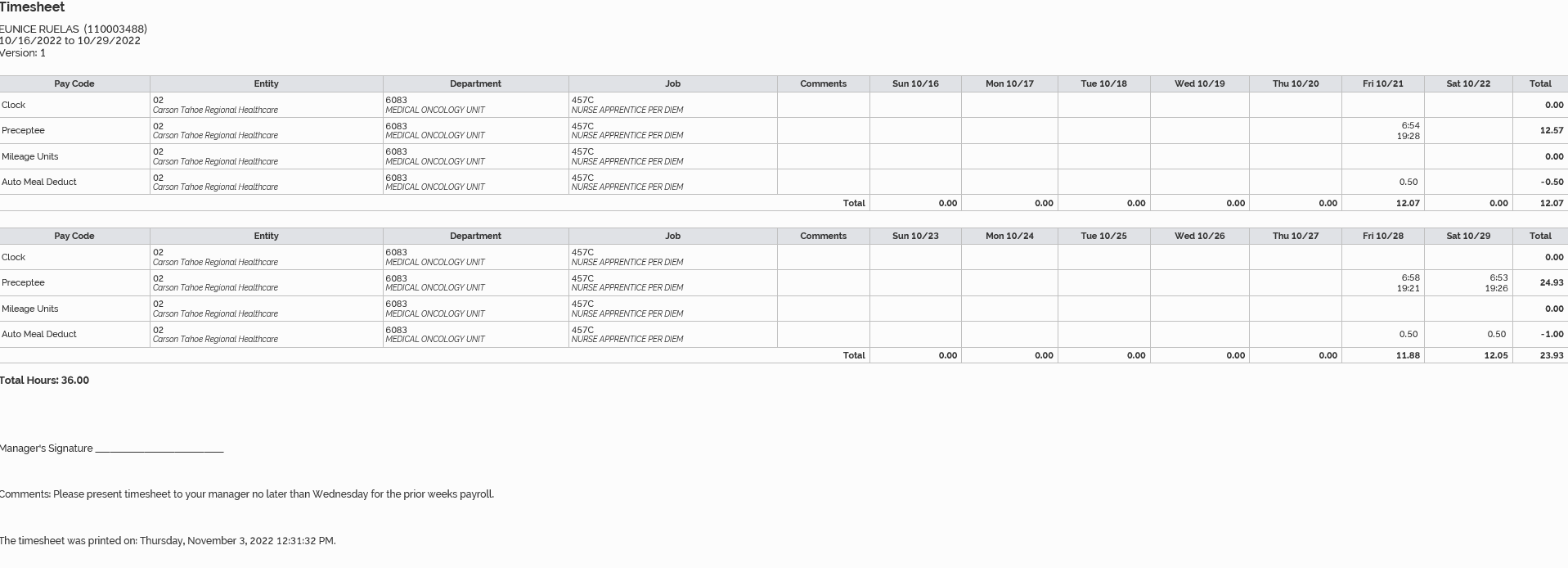 October total: 79.63 hours